Осенние утренники в ДОУ.Заглянул сегодня праздник в каждый дом,Потому что бродит осень за окном.Заглянул осенний праздник в детский сад,Чтоб порадовать наших маленьких ребят!С 24 по 27 октября в нашем детском саду прошли осенние утренники. Гостями мероприятий стали родители наших воспитанников, а главными героями дошколята, которые показали умение читать стихи, отгадывать загадки, исполнять песни и танцы. К ребятам приходила в гости красавица «Осень» с которой пели танцевали и играли.Осенние утренники в детском саду – это всегда удивительные чудеса, волшебные краски, звонкий смех воспитанников, море улыбок и веселья. Хоть и говорят, что осень унылая пора, но дети как никто другой, способны радоваться шороху золотистых опавших листьев под ногами, дождику, под которым так интересно гулять под зонтом. Вот почему праздник осени в детском саду является одним из самых любимых у нашей детворы. Мероприятие было веселым, ярким, увлекательным. Воспитанники получили много позитивных эмоций. В завершении «Осень» угостила всех ребят вкусными, сочными яблоками.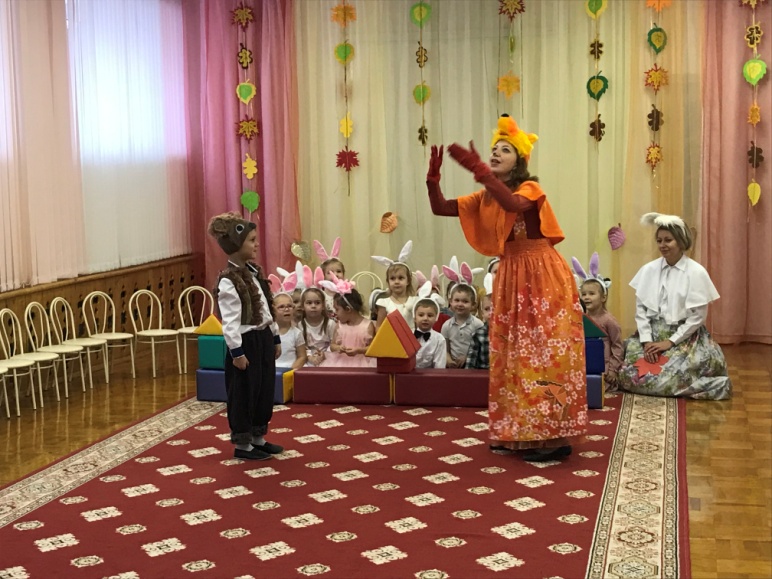 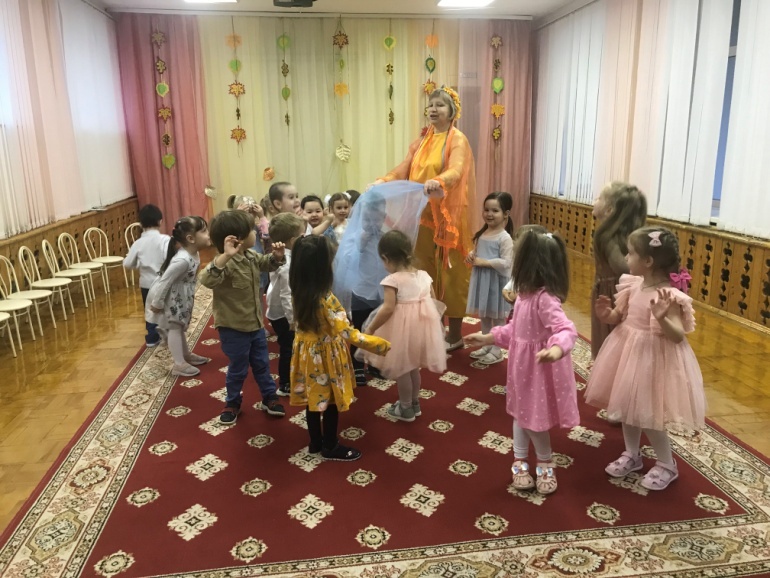 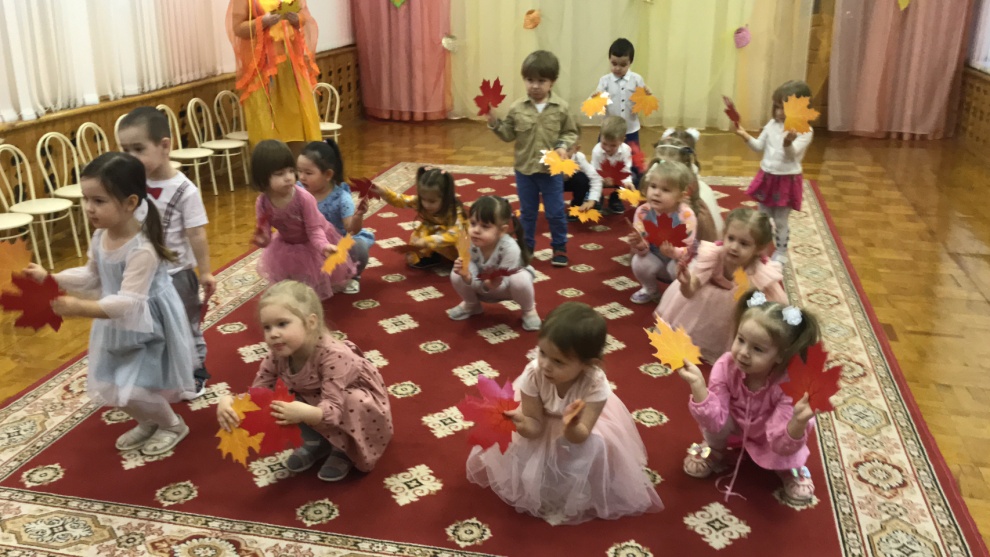 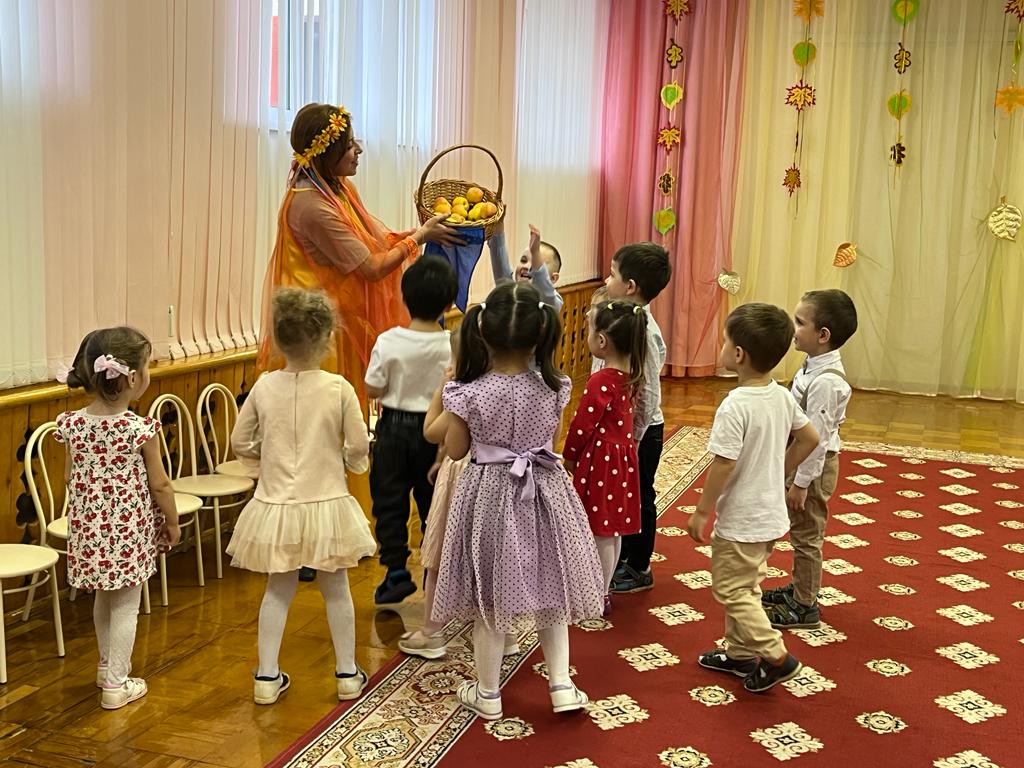 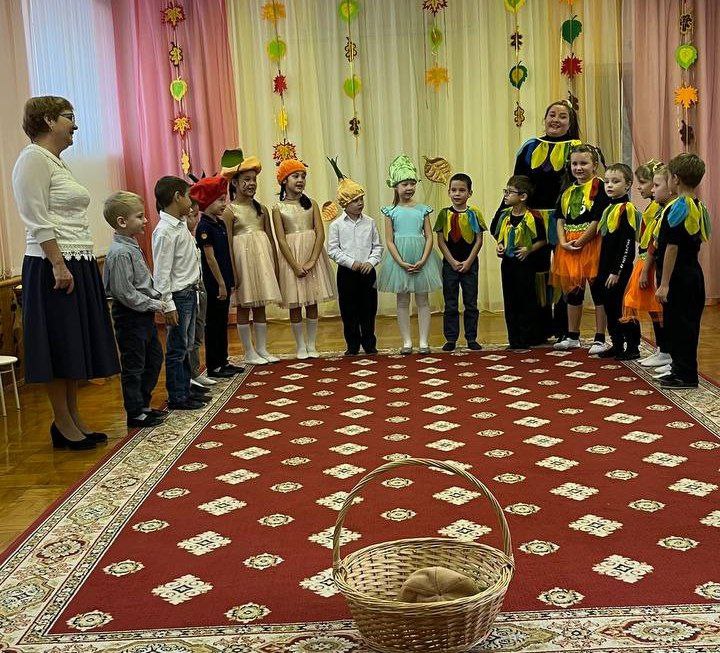 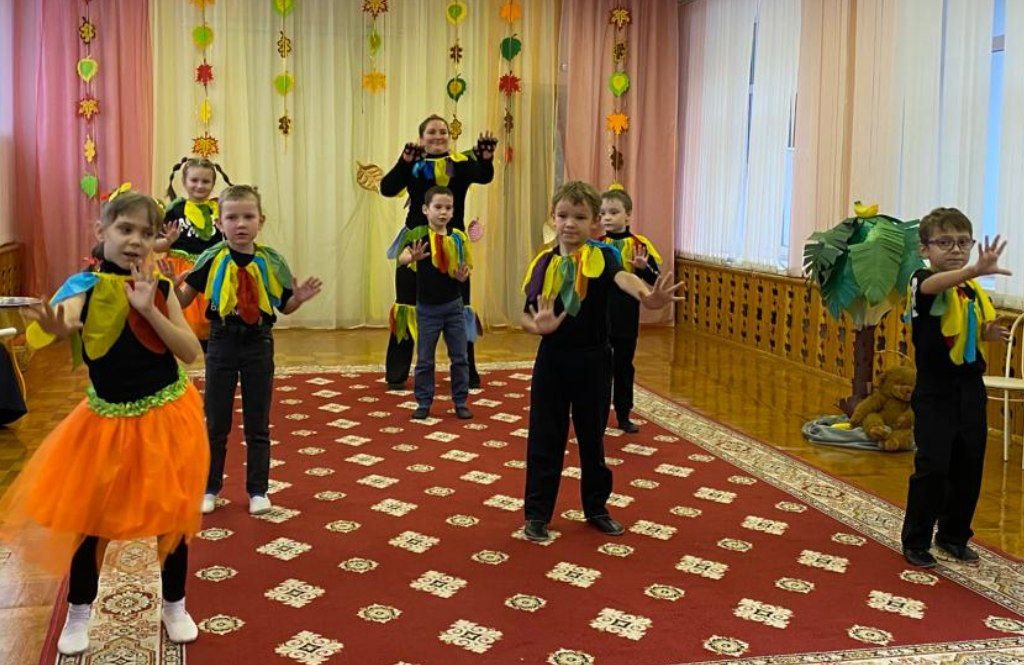 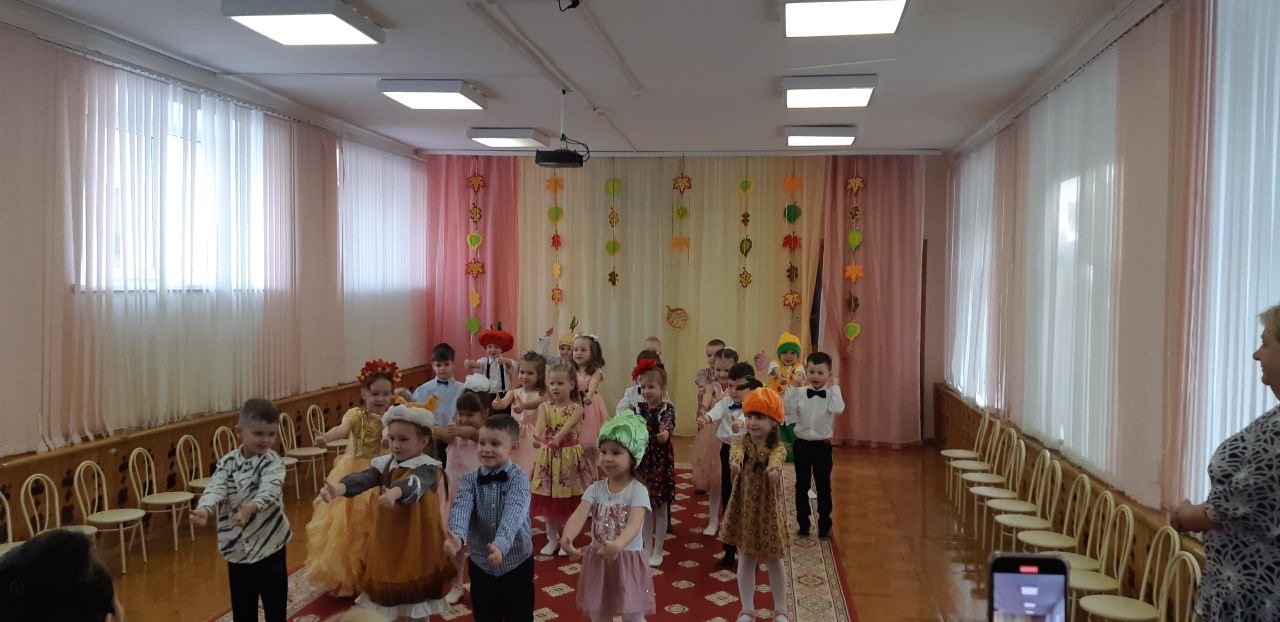 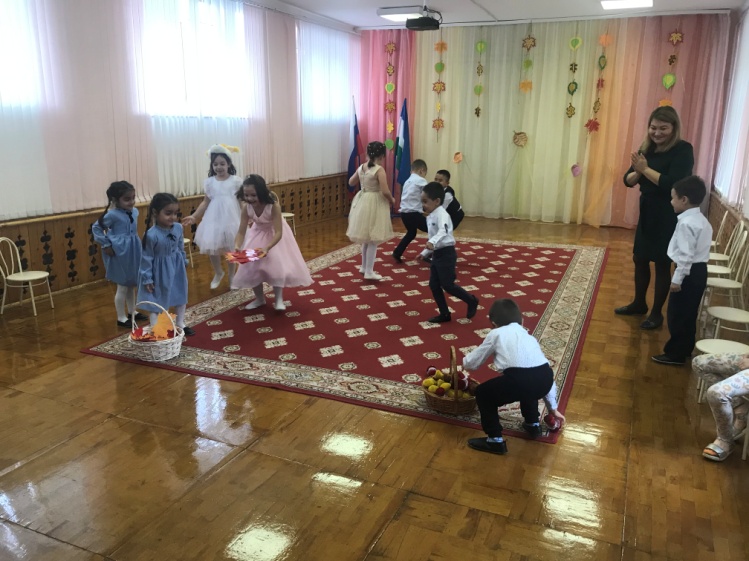 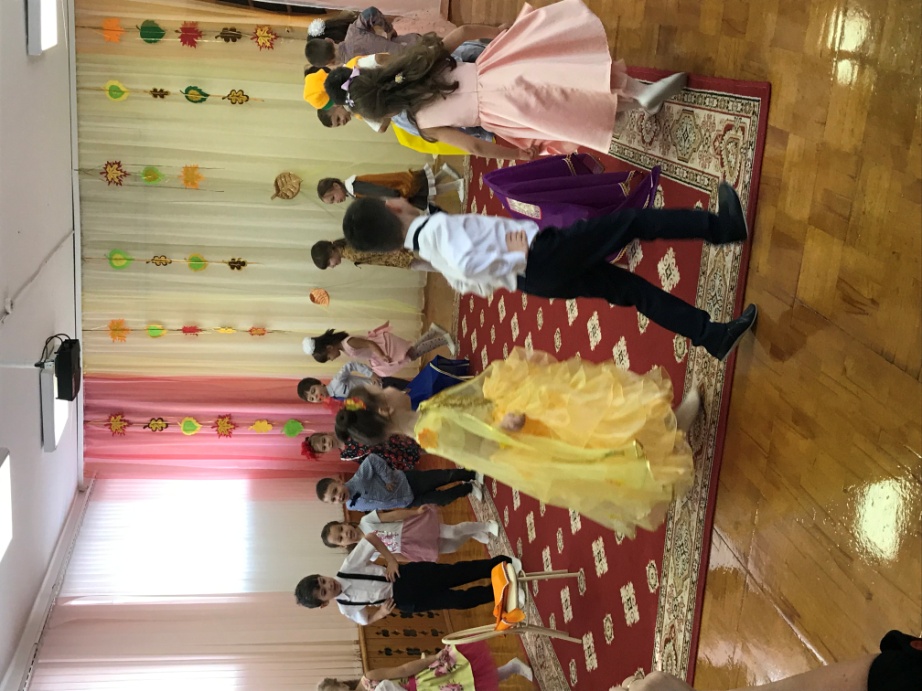 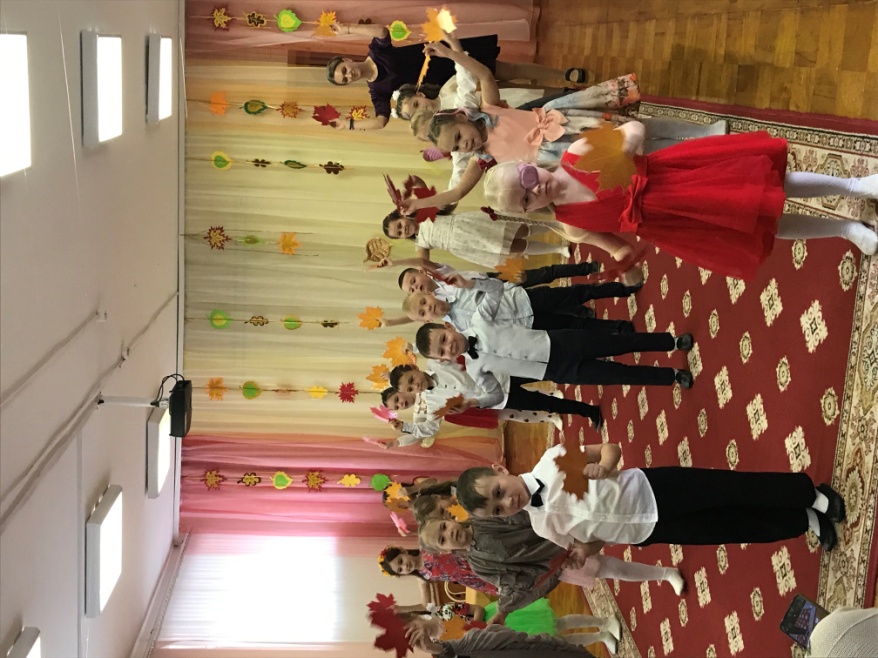 